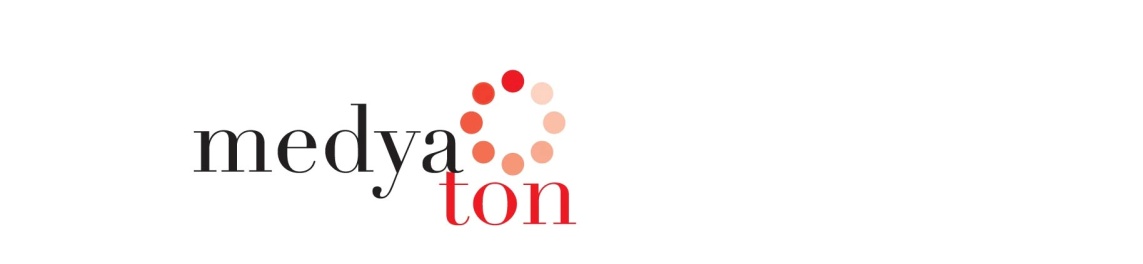 BASIN BÜLTENİ						18 ARALIK 2013“ÖYLE SEVDİM Kİ SENİ” FİLMİNEUKRAYNA VE YUNANİSTAN’DAN ÖDÜLYapımcılığını Medyaton-Nurdan Tümbek Tekeoğlu’nun ve yönetmenliğini Orhan Tekeoğlu’nun yaptığı ‘Öyle Sevdim ki Seni’ filmine Ukrayna ve Yunanistan’dan ödül geldi.11-16 Aralık 2013 tarihleri arasında Yunanistan’ın Corinth kentinde düzenlenen 4. Peloponnesian Corinthean İnternational Film Festivali’nde Öyle Sevdim ki Seni filmi World Cinema “Bridges” (Köprüler)Ödülüne layık görüldü. Diğer yandan 12-16 Kasım 2013 tarihlerinde Ukrayna’nın Turuskavets  kentinde düzenlenen  4. Korona Karpat Truskavets International TV Film Festival’inde usta oyuncu Kayhan Yıldızoğlu,“En iyi aktör” ödülüne layık görülmüştü.‘Öyle Sevdim ki Seni’ 22 Ekim 2013 tarihinde 43.İnternational Kiev Film Festival’inde ve 16 Kasım 2013 tarihinde de IOM, Uluslararası Göç Örgütü’nün Pera Müzesi’ndeki ‘Women Across The Borders’ programında gösterilmişti.Bilgi için:		Amazon İletişim / 0212 259 40 34Jülide Çağlı / jülide@amazoniletisim.com.tr / 0553 239 48 17Nurdan Tümbek Tekeoğlu 0533 635 24 47